LETTRE-TYPE_1 : Le formalisme du démarchage physique (par exemple à domicile) n’a pas été respecté 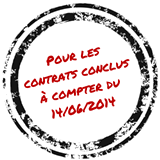 -------------------------------------------------------------------------------------------------------------------------Votre association locale de l’UFC-QUE CHOISIR vous aide à résoudre vos litiges. Découvrez-en plus sur notre fonctionnement et les modalités d’adhésion en consultant notre site.-------------------------------------------------------------------------------------------------------------------------Nom Prénom				Adresse											Nom de la société							Adresse							A …, le ...Lettre Recommandée avec Accusé de RéceptionObjet : nullité du contrat pour absence de mention obligatoireMadame, Monsieur, En date du … (date), suite à votre démarchage, à … (lieu), nous avons passé commande de … (détails du contrat souscrit).En reprenant ce contrat à tête reposée, nous avons fait le constat que vous aviez omis de préciser … (Précisez la mention obligatoire omise. Ex. : les caractéristiques essentielles du produit, les garanties sur le produit, les coordonnées du professionnel, les modalités du droit de rétractation …)Or, conformément à l’article L121-18-1 du code de la consommation, cette mention obligatoire doit figurer à peine de nullité.C’est la raison pour laquelle nous vous demandons purement et simplement d’annuler notre bon de commande.Sans réponse de votre part à notre courrier sous 15 jours maximum, nous nous verrions contraints de saisir le tribunal afin d’ordonner cette annulation.Comptant sur vous pour régler ce différend à l’amiable, recevez, Madame, Monsieur, nos salutations distinguées.Signature